Sayı ve Tarih	: …. / ….									Konu		: Mezuniyet Projesi 1 hk. 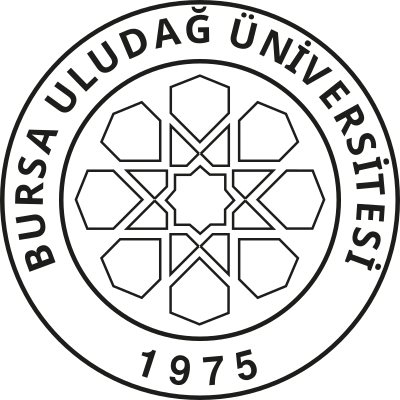 BURSA ULUDAĞ ÜNİVERSİTESİZİRAAT FAKÜLTESİ PEYZAJ MİMARLIĞI BÖLÜMÜ202__ / 202__ EĞİTİM & ÖĞRETİM YILI GÜZ DÖNEMİMEZUNİYET PROJESİ I KONU BİLDİRİM FORMU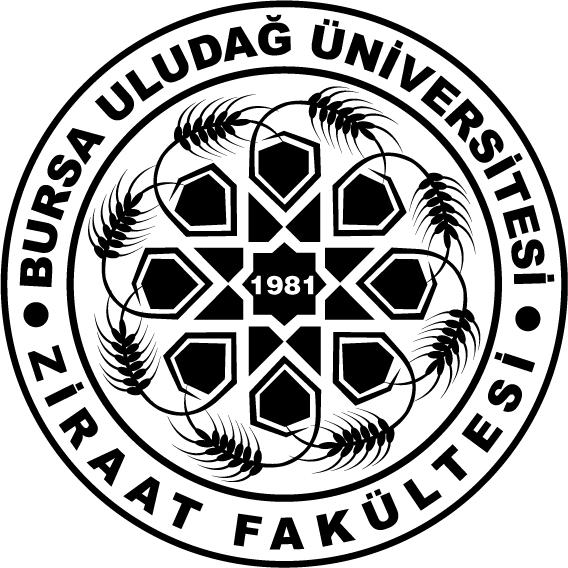 Öğrencinin NumarasıÖğrencinin Adı ve SoyadıMezuniyet Projesi I BaşlığıMezuniyet Projesi I BaşlığıMezuniyet Projesinin Verildiği TarihDanışmanın Adı SoyadıİmzaÖğrencinin Adı Soyadıİmza